зДРАВСТВУЙТЕ УВАЖАЕМЫЕ УЧАЩИЕСЯ!Тема: Салаты - коктейли.Законспектируйте, пожалуйста, рецепт и  приготовьте  салат.Салат парус  с чипсами оригинальный слоеный салат с копченой курицей и чипсами. Эффективный с украшением в виде паруса из чипсов.Продукты:Копченая курица – 150 гЯйца – 2 шт.Кукуруза консервированная – 80 г Корейская морковь – 80 гЧипсы – 80 гМайонез – 80 гПОШАГОВОЕ ПРИГОТОВЛЕНИЕ: ШАГ 1: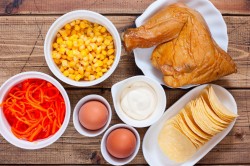 Подготовьте указанные ингредиенты для салата. Копчёную курицу можно взять в виде окорочка, грудки, бедрышек. Вес мяса указан без костей и шкурки.Яйца предварительно отварите около десяти минут и охладите. Морковь по-корейски и чипсы можно приготовить дома самостоятельно, а можно взять из магазина. Чипсы старайтесь выбирать целой плотной пластиной, можно взять любого вкуса. Салат можно приготовить в общем салатнике, порционных креманках, салатниках.ШАГ 2: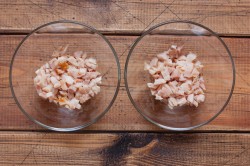 Копчёную курицу  извлечь из упаковки, снять мясо курицы с костей и убрать кожицу. Порезать филе курицы маленькими кубиками и сложить на дно салатника.ШАГ 3: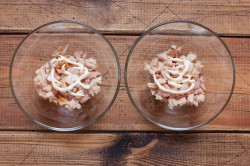 Каждый слой в салате нужно промазывать небольшим количеством майонеза.Для этого можно выкладывать майонез ложкой на слой и аккуратно промазывать; можно  переложить майонез в кондитерский мешок, срезать угол и делать майонезную сетку.ШАГ 4: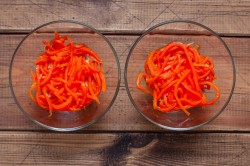 Следующий слой морковь по-корейски. Если она слишком длинная, то её можно порезать на более короткие кусочки. На выложенный слой из корейской моркови добавить майонез и промазать слой.ШАГ 5: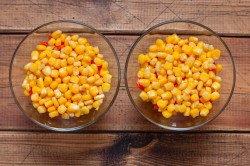 Банку с консервированной кукурузой аккуратно откройте, слейте жидкость. Добавьте следующим слоем в салат нужное количество кукурузы и промажьте этот слой майонезом.ШАГ 6: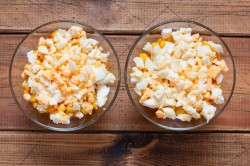 Предварительно отварные и охлаждённые  куриные  яйца очистите от скорлупы. Мелко порежьте или натрите на крупной тёрке яйца и выложите следующим слоем в салат и промажьте этот слой майонезом. Можно сразу смешать яйца с майонезом и выложить в салат.ШАГ 7: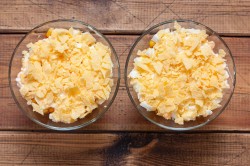 Чипсы (3-4 штучек оставьте на украшение салата в виде паруса) поломайте и выложите их на поверхность салата. Чипсы выкладывайте в салат только перед подачей салата на стол, иначе они намокнут и не будут хрустящими.ШАГ 8: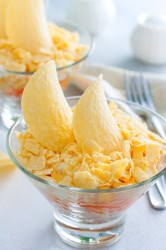 Украсьте салат отложенными для этого чипсами, поставив на поверхность салата чипсы вертикально, имитируя парус. Подавайте салат на стол сразу после его приготовления.Готовый салат сфотографируйте и отправляйте, пожалуйста, ежедневно в контакте или на мою электронную почту  avpop.npet@mail.ryГотовый салат  прислать на проверку не позднее  23  мая. Всем спасибо!